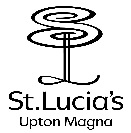 St Lucia’s Church of England Primary School Sunset Club Booking FormI would like to book a place for my child(ren) at the Sunset Club:Child’s Name:                                        Year Group:             Child’s Name:                                        Year Group:Please indicate which After School Club sessions you would like to book your child/ren into by ticking the options and dates in the table below.  You must complete the booking form, with the correct payment, and arrange for it to be deposited in the secure post box in reception, in a clearly marked envelope or give direct to the Club Leader.  If paying by cheque, please make it payable to “Shropshire Council”.Option 1 runs from 3.15-4.15pm Collection is needed by 4.15pm. The cost is £3.15 a day per child. Option 2 runs from 3.15-5.30pm Collection can be made anytime up until 5.30pm. The cost is £7.00 a day per child. Parents are invited to send in a readily prepared snack/drink for their child to eat if staying for Option 2. Payment for these clubs must be made by the Friday before the week needed for any bookings.  Due to staffing arrangements, please note we cannot swap booked sessions or offer refunds  If payment is not made in advance, there is a booking fee of £10 for all sessions that week.  AUTUMN TERM 2022 (FIRST HALF)A copy of the school Payment Policy is available from the school office and on the school website.Thank youFOR OFFICE USEDATE BOOKING RECEIVED:DATE PAYMENT RECEIVED:MondayMondayTuesdayTuesdayWednesdayWednesdayThursdayThursdayFridayPaymentWeek 15 SEPT5 SEPT6 SEPT6 SEPT7 SEPT7 SEPT8 SEPT8 SEPT9 SEPTOptionPDOptionDAYOption 1Option 2Option 1Option 2Option 1Option 2Option1Week 212 SEPT12 SEPT13 SEPT13 SEPT14 SEPT14 SEPT15 SEPT15 SEPT16 SEPTOption 1Option 2Option 1Option 2Option 1Option 2Option 1Option 2Option 1Week 319 SEPT19 SEPT20 SEPT20 SEPT21 SEPT21 SEPT22 SEPT 22 SEPT 23 SEPTOption 1Option 2Option 1Option 2Option 1Option 2Option 1Option 2Option1Week 426 SEPT26 SEPT27 SEPT27 SEPT28 SEPT28 SEPT29 SEPT29 SEPT30 SEPT30 SEPTOption 1Option 2Option 1Option 2Option 1Option 2Option 1 Option 2Option1Option1Week 53 OCT3 OCT4 OCT4 OCT5 OCT5 OCT6 OCT6 OCT7 OCT7 OCTOption 1Option 2Option 1Option 2Option 1Option 2Option 1 Option 2Option1Option1Week 610 OCT 10 OCT 11 OCT11 OCT12 OCT12 OCT13 OCT13 OCT14 OCT14 OCTOption 1Option 2Option 1Option 2Option 1Option 2Option 1Option 2Option 1Option 1Week 717 OCT 17 OCT 18 OCT18 OCT19 OCT19 OCT20 OCT20 OCT21 OCT21 OCT21 OCTOption 1Option 2Option 1Option 2Option 1Option 2Option 1Option 2PD DAY